为保证仪器设备资源物尽其用，第八届集创赛雨骤（恩捷伦®）杯针对高校团队提供最优价格的大学计划仪器租借服务，详细租借费用如下表所示，除租借价格外每套单一设备需额外提交500元设备押金（押金将在设备按时归还后自动退回），租借费可按学校要求开具发票。设备租借截止日期为2024年8月31日，逾期归还则将扣留押金。所有租借价格及押金仅针对成功报名集创赛雨骤（恩捷伦®）杯的团队，非参赛队伍无此待遇：本申请表需打印、填写、签字后，发送电子版+纸质版照片至对应企业邮箱 contact@yuzhou.ai邮件标题为“报名编号(CICCXXXX)+第八届集创赛雨骤杯雨珠平台申请”，内容请尽可能详尽，可根据自身团队情况添加内容。邮件末尾请注明发件人真名和联系手机号。任何问题，可发邮件至 sales@yuzhou.ai  或加恩捷伦企业微信咨询：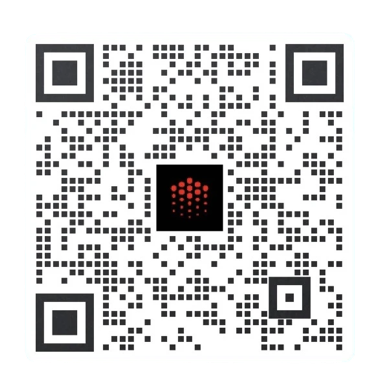 第八届集创赛——雨骤(恩捷伦®)杯          雨骤科技（恩捷伦®中国） 企业命题仪器申请表第八届集创赛——雨骤(恩捷伦®)杯          雨骤科技（恩捷伦®中国） 企业命题仪器申请表第八届集创赛——雨骤(恩捷伦®)杯          雨骤科技（恩捷伦®中国） 企业命题仪器申请表第八届集创赛——雨骤(恩捷伦®)杯          雨骤科技（恩捷伦®中国） 企业命题仪器申请表第八届集创赛——雨骤(恩捷伦®)杯          雨骤科技（恩捷伦®中国） 企业命题仪器申请表第八届集创赛——雨骤(恩捷伦®)杯          雨骤科技（恩捷伦®中国） 企业命题仪器申请表申请人姓名专业学校手机入学时间邮箱预计毕业时间指导老师姓名职称职务手机邮箱(请使用学校edu邮箱)(请使用学校edu邮箱)(请使用学校edu邮箱)队伍名称作品名称作品简介（包含智能硬件作品拟应用场景；拟使用“雨珠”平台进行测试的核心芯片品牌/型号；用到雨骤(恩捷伦®️)相关的技术路线；雨骤及其他外设传感器/执行器产品清单等；建议认真详细描述。）拟邮寄地址申请设备名称数量是否已付租借费用和押金（请标明汇款人信息）（请标明汇款人信息）（请标明汇款人信息）（请标明汇款人信息）（请标明汇款人信息）指导老师意见                                                                                      指导老师签字：                                                                           年     月     日                                                                                      指导老师签字：                                                                           年     月     日                                                                                      指导老师签字：                                                                           年     月     日                                                                                      指导老师签字：                                                                           年     月     日                                                                                      指导老师签字：                                                                           年     月     日设备名称租借价格（人民币元）备注雨珠Model-S（12bit 40M）999基础性能版Raindrop Model-S（押金500）雨珠Model-S（14bit 125M）1200进阶性能版Raindrop Model-S（押金500）雨珠Model-3（12bit 40M）499基础性能版Raindrop Model-3（押金500）雨珠Model-3（14bit 125M）700进阶性能版Raindrop Model-3（押金500）雨珠Model-X (仪尔唯思®)N/A库存紧张，请有需求的指导老师直接和我们联系